CERTIFICATE COURSE IN SPORTS DIETICIAN –THREE MONTHS PROGRAM UNDER LEARNING OUTCOME BASED CURRICULUM FRAMEWORK (LOCF) EXAMINATION W.E.F.SESSION 2020-21.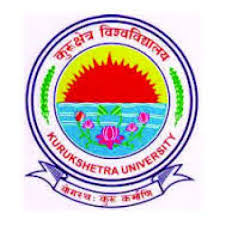 KURUKSHETRA UNIVERSITYKURUKSHETRA(Established by the State Legislature Act XII of 1956)Certificate Course in Sports Dietician (3-Months)Scheme of Examination(w. e. f - 2016-17)PROGRAMME OUTCOMES:-1.	Learners will be able to comprehend the acquire knowledge during the Programme of study.2.	Learners will be able to reflect on the issues relating to the discipline-‘Education’.3.	Learners will be able to exhibit the professional skills and competencies acquired during the Programme of study.4.	Learners will be able to show scientific & research capabilities in their academic, professional and general life pursuits.5.	Learners will be able to apply the knowledge and skills acquired in academic planning, organizing, evaluation, decision making and resource management according to pre-determined objectives/outcomes.6.	Learners will be able to work as member or leader in various teams and multi-disciplinary & diverse settings.7.	Learners will be able to discuss and solve the problems relating to the discipline and life.8.	Learners will be able to state and follow the ethical issues relating to the discipline and society.9.	Learners will be able to apply different tools and techniques of communication and related skills.	PROGRAMME SPECFIC OUTCOMES:	1.	apply knowledge of different nutrients in eradicating of excess and deficiency disorders of    various nutrients.2.	apply knowledge of carbohydrates, fats and protein in different sports activities.3.	prepare diet chart for requirements of carbohydrates, fats and protein in short duration, medium duration and long duration activities.4.	apply knowledge of vitamins, minerals and fluids in different sports activities.5.	prepare and apply nutritional supplementation such as antioxidants, creatine, omega-3, fatty acids for different sports activities and also prepare meal planning for different periods of periodization.  Certificate Course in Sports Dietician (3-Months)Syllabus (w. e. f - 2016-17)Paper – 101 (Nutritional Value of Food)                                                                                                                                           Total Marks: 100Time: Three Hours                                                         (Theory Marks: 80 + Internal Assessment: 20)     Note: Paper setter is required to set 2 questions from each Unit - I, II, III and IV.  Unit - V consists of 10 questions of short answers distributed from all over the syllabus. The candidates are required to attempt one question from each Unit – I, II, III & IV carrying 15 marks for each question. Unit - V is compulsory for all consisting 2 marks of each short answer.Course Outcomes:After completion of the course contents of this paper, the student will be able to:CCSD 101.1 	apply knowledge of carbohydrates and fats in removing related disorders of these nutrients.CCSD 101.2	 apply knowledge of protein and fats in removing related disorders.CCSD 101.3	 apply knowledge of vitamins, minerals and fluids for different sports activities.CCSD 101.4 	prepare diet plan for competition and transitional period along with nutritional supplementation.SYLLABUSUnit 1: Carbohydrates and Fats   Carbohydrate: Types of Carbohydrate and their availability in different types of food stuffs. Fats: Types of fats and their availability in different types of food stuffs.Overview of deficiency and excess disorders of Carbohydrates and Fats in sports persons.    Unit 2: Proteins Protein: Types of Proteins, their availability in different types of food stuffs. Overview of deficiency and excess disorders of Proteins in sports persons.     Role of Carbohydrate, Fats and Proteins in different sports activities: Short duration (High, Medium &   Low) intensity activities, Medium duration (High, Medium & Low) intensity activities and Long duration (Medium & Low) intensity activities.Unit 3: Vitamins, Minerals and Fluids    Vitamins: A, D, E, K, B1, B2, B3, Folic Acid and C. Role of these Vitamins in body during different sports activities. Minerals: Macro - Ca & P, Micro – Fe, Zn, K & Na. Role of these macro and micro minerals body during different sports activities. Fluid and electrolyte balance, Fluid supplements for Sports: Isotonic, hypertonic and hypotonic.   Unit 4: Diet Planning  Principles of diet planning, Principles for evaluation of diet plan, Diet planning for different phases of training: preparatory phase, pre competition, competition and transition phase.     Nutritional supplementation for sports person: Antioxidants, Amino acids, Creatine, Herbal supplements, Omega 3 fatty acids.References:Bessesen, D. H. (2008). Update on obesity. J ClinEndocrinolMetab.93(6), 2027-2034.Butryn, M.L., Phelan, S., &Hill, J. O.(2007). Consistent self-monitoring of weight: a keycomponent of successful weight loss maintenance.Obesity(Silver Spring). 15(12), 3091-3096.Chu, S.Y. & Kim, L. J. (2007). Maternal obesity and risk of stillbirth: a metaanalysis. Am JObstetGynecol, 197(3), 223-228.DeMaria, E. J. (2007). Bariatric surgery for morbid obesity. N Engl J Med,356(21), 2176-2183.Dixon, J.B., O'Brien, P.E., Playfair, J. (n.d.). Adjustable gastric banding and conventionaltherapy for type 2 diabetes: a randomized controlled trial. JAMA. 299(3), 316-323.Paper – 101 (Nutritional Value of Food)CO-PO Mapping MatrixCO-PSO Mapping MatrixCO-PO-PSO Mapping MatrixDiet Planning (Practical)Course Outcomes:-After completion of the course contents of this paper, the student will be able to:CCSD -102.1 	 plan and apply knowledge of nutrients for the weight loss.CCSD -102.2	 plan and apply knowledge of nutrients for the weight gain.CCSD -102.3 	plan and apply knowledge of nutrients in making diet plan for different calorie requirements.CCSD -102.4	plan and apply knowledge of nutrients in making diet plan for endurance training, strength training and speed training.  PRACTICAL SYLLABUS 1.   Preparing weekly diet plan for weight loss.                                                2.   Preparing weekly diet plan for weight gain.                                                 3.   Preparing weekly diet plan for 3000 Cal., 4000 Cal., 5000 Cal., 6000 Cal. and 7000 Cal.  4.   Diet plan for endurance training, strength training and speed training.       Paper – 102Diet Planning (Practical)CO-PO Mapping MatrixCO-PSO Mapping MatrixCO-PO-PSO Mapping MatrixTable 4: CO-PO-PSO mapping matrix  for all the courses of Certificate Course in Sports DieticianAttainment of COs:	The attainment of Cos can be measured on the basis of the results of internal assessment and semester examination. The attainment is measured on scale of 3 after setting the target for COs attainment. Table 5 shows the CO attainment levels assuming the set target of 60% marks:Table 5 : CO Attainment Levels for internal assessment.	Note: In the above table, the set target is assumed as 50%. It may vary in different departments/institutes. The staff Councils of the departments/institutes may finalize the set target	A proper mapping of course outcomes with assessment methods should be defined before measuring the attainment level. The questions in tests for internal assessment are based on COs. Here it is assumed that class test – I is based on first two COs (i.e. CCSD 101.1 and CCSD 101.2) of a course with equal weightage given to both COs. Similarly class test – II is based on next two COs (i.e. CCSD 101.3 and CCSD 101.4) of a course with equal weightage given to these two COs. For each internal assessment test, the percentage of students attaining the target level of CO is estimated and average percentage will decide the attainment level of COs. Following steps may be followed for determining the attainment level in internal assessment of course.Estimate the %age of students scoring set target (say 50%) or more in the questions of test-I based on first CO i.e. CCSD 101.1Estimate the %age of students scoring set target (50%) or more in the question(s) of test-I based on second CO i.e. CCSD 101.2Estimate the %age of students scoring set target (50%) or more in the question(s) of test-II based on third CO i.e. CCSD 101.3Estimate the %age of students scoring set target (50%) or more in the question(s) of test-II based on fourth CO i.e. CCSD 101.4Take average of the percentages obtained above.Determine the attainment level i.e. 3, 2 or 1 as per scale defined in table 5.Note: In the above steps, it is assumed that internal assessment is based on two tests only. However if  internal assessment is based on more than two tests and/or on assignment then same may by incorporated to determine the CO attainment level. There may be more than four COs for a course. The set target may also be different for different Cos. These issues may resolved by the Staff Councils of the departments/institutes.For determining the attainment levels for end semester examination, it is assumed that questions in the end term examination are based on all COs of the course. Attainment levels for end semester examination of a course can be determined after the declaration of the results. The CO attainment levels for end semester examination are given in Table 6.Table 6 : CO Attainment Levels for End Semester Examination (ESE)Note: In the above table, the set target is assumed as grade A for CBCS courses and 60% for non-CBCS courses. It may vary in different departments/institutes. The staff Councils of the departments/institutes may finalize the set target.Overall CO Attainment level of a Course:	The overall CO attainment level of a course can be obtained as:Overall CO attainment level = 50% of CO attainment level in Internal assessment + 50% of Co    Attainment level in end semester examination.	The overall COs attainment level can be obtained for all the courses of the program in a similar manner.Attainment of POs:	The overall attainment level of POs is based on the values obtained using direct and indirect methods in the ratio of 80:20. The direct attainment of Pos is obtained through the attainment of COs. The overall CO attainment value as estimated above and CO-PO mapping value as shown in Table 4 are used to compute the attainment of POs. PO attainment values obtained using direct method can be written as shown in the Table 7.Table 7: PO Attainment Values using Direct MethodThe PO attainment values to be filled in above table can be obtained as follows:For CCSD 101-PO1 Cell:PO1 attainment value = (Mapping factor of CCSD 101-PO1 from Table 4 x Overall CO attainment value for the course CCSD 101)/3For CCSD 104-PO1 Cell:PO1 attainment value = (Mapping factor of CCSD 104-PO1 from Table 4 x Overall CO attainment value for the course CCSD 104)/3Similarly values for each cell of Table 7 can be obtained. The direct attainment of POs is average of individual PO attainment values.In order to obtain the PO attainment using indirect method, a student exit survey based on the questionnaire of POs may be conducted at end of last semester of the program. The format for the same is given in Table 8. Average of the responses from the outgoing students for each PO is estimated. The overall PO attainment values are obtained by adding attainment values estimated using direct and indirect methods in the proportion of 80:20 as follows:Overall attainment value for PO1 =[0.8 x average attainment value for PO1 using direct method (from table 7)] + [0.2 x average response of outgoing students for PO1].Similarly overall attainment value can be obtained for each PO.Table 8: PO Questionnaire for indirect measurement of PO attainment(For Outgoing students)At the end of my degree program I am able to do:Overall PO attainment values can be written as shown in Table 9:Table 9: Overall PO attainment Values.The overall PO attainment values obtained above are compared with set target.  The set target for each PO may be different and can be finalized by the staff councils of the departments/institutes. If overall PO attainment value is less than the set target value then an action plan may be prepared for improvement in the subsequent academic session.The overall PSO attainment level based on CO-PSO mapping values and overall CO attainment values can be obtained in a similar manner as above.Sr. No.Paper No.Paper NameMarksInternal AssessmentTotal MarksPassing Marks1.101(Theory)Nutritional Value of  Food8020100402.102(Practical)Diet Planning100-10050                                     Total                                     Total                                     Total1802020090COPO1PO2PO3PO4PO5PO6PO7PO8PO9CCSD 101.1333333333CCSD 101.2333333333CCSD 101.3333333333CCSD 101.4333333333Average333333333COPSO 1PSO 2PSO 3PSO 4PSO 5CCSD 101.133333CCSD 101.233333CCSD 101.333333CCSD 101.433333Average33333COPO1PO2PO3PO4PO5PO6PO7PO8PO9PSO 1PSO 2PSO 3PSO 4PSO 5CCSD 101.133333333333333CCSD 101.233333333333333CCSD 101.333333333333333CCSD 101.433333333333333Average33333333333333COPO1PO2PO3PO4PO5PO6PO7PO8PO9CCSD -102.1333333333CCSD -102.2333333333CCSD 102.3333333333CCSD 102.4333333333Average333333333COPSO 1PSO 2PSO 3PSO 4PSO 5CCSD -102.133333CCSD -102.233333CCSD 102.333333CCSD 102.433333Average33333COPO1PO2PO3PO4PO5PO6PO7PO8PO9PSO 1PSO 2PSO 3PSO 4PSO 5CCSD -102.133333333333333CCSD -102.233333333333333CCSD 102.333333333333333CCSD 102.433333333333333Average33333333333333COPO1PO2PO3PO4PO5PO6PO7PO8PO9PSO 1PSO 2PSO 3PSO 4PSO 5CCSD 10133333333333333CCSD 10233333333333333Attainment Level1(Low level of attainment)50% of students score more than 50% of marks in class tests of a course.2(Medium level of attainment)60% of students score more than 50% of marks in class tests of a course.3(High Level of attainment)70% of students score more than 50% of marks in class tests of a course.Attainment Level1(Low level of attainment)60% of students obtained letter grade of A or above (for CBCS programs) or score more than 60% of marks (for non-CBCS programs) in ESE of a course.2(Medium level of attainment)70% of students obtained letter grade of A or above (for CBCS programs) or score more than 60% of marks (for non-CBCS programs) in ESE of a course.3(High Level of attainment)80% of students obtained letter grade of A or above (for CBCS programs) or score more than 60% of marks (for non-CBCS programs) in ESE of a course.PO1PO2PO3PO4PO5PO6PO7PO8PO9CCSD 101CCSD 102Direct PO attainmentAverage of above valuesAverage of above valuesAverage of above values----------Average of above valuesStatements of POsPlease Tick any onePlease Tick any onePlease Tick any one1. Learners will be able to comprehend the acquire knowledge during the Program of study.3212. Learners will be able to reflect on the issues relating to the discipline- ‘Education’.3213. Learners will be able to exhibit the professional skills and competencies acquired during the Program of study.3214. Learners will be able to show scientific & research capabilities in their academic, professional and general life pursuits.3215. Learners will be able to apply the knowledge and skills acquired in academic planning, organizing, evaluation, decision making, resource management according to pre-determined objectives/outcomes.3216. Learners will be able to work as member or leader in various teams and multi-disciplinary & diverse settings.3217. Learners will be able to discuss and solve the problems relating to the discipline and life.3218. Learners will be able to state and follow the ethical issues relating to the discipline and society.3219. Learners will be able to apply different tools and techniques of communication and related skills.321PO1PO2PO3PO4PO5PO6PO7PO8PO9Direct PO attainmentIndirect PO attainmentOverall PO attainment.Target